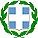 ΘΕΜΑ:  Προσφορά γραφείων ταξιδίων για την πολυήμερη εκδρομή της Α΄ - B΄                       Λυκείου         Σας γνωρίζουμε ότι τo σχολείο μας πρόκειται να πραγματοποιήσει την πολυήμερη εκπαιδευτική εκδρομή της B΄τάξης στο εξωτερικό,κατά το 2οδεκαπενθήμερο του Μαρτίου 2017. Παρακαλούμε να μας αποστείλετε την αναλυτική προσφορά του πρακτορείου σας ΚΛΕΙΣΤΗμέχρι τηνΠαρασκευή15 / 12 / 2016 και ώρα 10.00σύμφωνα με τα παρακάτω δεδομένα:Χρονική περίοδος:2ο δεκαπενθήμερο Μαρτίου 2017Αριθμός μαθητών:50-52Αριθμός συνοδών:4ΠΡΟΟΡΙΣΜΟΣ: Βελιγράδι - Βουδαπέστη1η περίπτωση : 6ήμερηεκδρομήΒελιγράδι - Βουδαπέστη – Βιέννη (αεροπορική – οδική εκδρομή) πτήση επιστροφής από Μπρατισλάβα2η περίπτωση : 6ήμερη εκδρομή Βελιγράδι – Βουδαπέστη (οδική εκδρομή) 3η περίπτωση : 7ήμερη εκδρομή Βελιγράδι – Βουδαπέστη (οδική εκδρομή)Αεροπορική εταιρεία και πτήσεις: Αποδεκτές μόνο πτήσεις γραμμής και charter (ΟΧΙεταιρείες lowcost).Επιβεβαίωση κράτησης θέσεων από την αεροπορική εταιρεία ή ιδιωτικό συμφωνητικό ναύλωσης, όταν πρόκειται για πτήση charter.Διαμονή: 1 διανυκτέρευση στο Βελιγράδι,και 3 διανυκτερεύσειςστηΒουδαπέστη σεξενοδοχεία 4*, κατά προτίμηση στο κέντρο των πόλεων(οδικό –αεροπορικό πρόγραμμα) ή 2 διανυκτερεύσεις στο Βελιγράδι, και 3 ή 4 διανυκτερεύσειςστηΒουδαπέστη σεξενοδοχεία 4*, κατά προτίμηση στο κέντρο των πόλεων(οδικό πρόγραμμα) Μετακίνηση (ξεναγήσεις, ημερήσιες εκδρομές): ελληνικά (κατά προτίμηση) λεωφορεία στη διάθεση του σχολείου σε όλη τη διάρκεια της εκδρομής.Ξεναγοί: 1 ( ένας )Δωμάτια: δίκλινα ή τρίκλινα για τους μαθητές.Δωμάτια: μονόκλινα για τους συνοδούς.Ημιδιατροφή: πρωινόσε μπουφέ στο ξενοδοχείο και ένα (1) γεύμα σε μπουφέ,κατά προτίμηση βραδινό, εντός ξενοδοχείου. Ενδεχόμενη συμμετοχή του σχολείου στη διαμόρφωση του μενού θα ήταν επιθυμητή.Αριθμός και είδος ξεναγήσεων.Κόστοςεπισκέψεων: σε μουσεία και χώρους με εκπαιδευτικό ενδιαφέρον, εκδρομών, διασκέδασης, καθώς και ενδεικτικό κόστος της extraδιατροφής.Δωρεάν συμμετοχές: 4Εγγυήσεις:α)Φωτοτυπία της άδειας λειτουργίας από τον Ε.Ο.Τ., η οποία να βρίσκεται σε ισχύ.β) Βεβαίωση του ξενοδοχείου για διαθεσιμότητα και προ-κράτηση.γ) Ατομική ταξιδιωτική και ιατροφαρμακευτική ασφάλισησύμφωνα με την κείμενη νομοθεσία (φωτοτυπία συμβολαίου) και βεβαίωση ασφάλισης με την ονομαστική λίστα του σχολείου, 2 – 3 ημέρες πριν την αναχώρηση.δ)Με το πέρας της εκδρομής θα δοθούν στους μαθητές ατομικές αποδείξεις πληρωμής.Για όλες τις υπηρεσίες που αναγράφονται παραπάνω ζητείται το συνολικό κόστος της εκδρομής καθώς και το κόστος ανά μαθητή.Προσοχή:Καμία προσφορά δεν θα γίνει δεκτή αν δεν περιλαμβάνει όλα όσα απαιτούνται και αναφέρονται παραπάνω.Ο ΔΙΕΥΘΥΝΤΗΣΜητσιάκης ΘεόδωροςΕΛΛΗΝΙΚΗ ΔΗΜΟΚΡΑΤΙΑΥΠΟΥΡΓΕΙΟ ΠΑΙΔΕΙΑΣ ΕΡΕΥΝΑΣ & ΘΡΗΣΚΕΥΜΑΤΩΝΠΕΡ. Δ/ΝΣΗ Π/ΘΜΙΑΣ & Δ/ΘΜΙΑΣ ΕΚΠ/ΣΗΣ ΚΕΝΤΡΙΚΗΣ ΜΑΚΕΔΟΝΙΑΣ    Δ/ΝΣΗ Δ/ΘΜΙΑΣ ΕΚΠ/ΣΗΣ ΔΥΤ. ΘΕΣ/ΝΙΚΗΣ2Ο ΓΡΑΦΕΙΟ Δ/ΘΜΙΑΣ ΕΚΠ/ΣΗΣ                                          2Ο ΓΕΛ ΕΧΕΔΩΡΟΥ(Ν. ΜΑΓΝΗΣΙΑΣ)ΔΙΕΥΘΥΝΣΗ: ΚΟΥΝΤΟΥΡΙΩΤΟΥ 2                 ΠΡΟΣ Ν. Μαγνησία 12-12-2016 Αρ. Πρωτ.: 672Διεύθυνση Δευτεροβάθμιας Εκπαίδευσης Δυτικής ΘεσσαλονίκηςΥπ’ όψιν κ. Ιντζόγλου